INDICAÇÃO Nº 228/2021Indica ao Poder Executivo Municipal, estudo para manutenção e força tarefa em todas as ruas do Distrito Industrial Lagoa Seca, principalmente na rua da Blenda, próximo ao bairro São Fernando, neste município.Excelentíssimo Senhor Prefeito Municipal, Justificativa:Empresários locais em contato comigo estão solicitando atenção da prefeitura nestes locais que foram fortemente atingidos pelas aguas das chuvas dos últimos dias e solicitam melhorias.Plenário “Dr. Tancredo Neves”, em 19 de janeiro de 2021.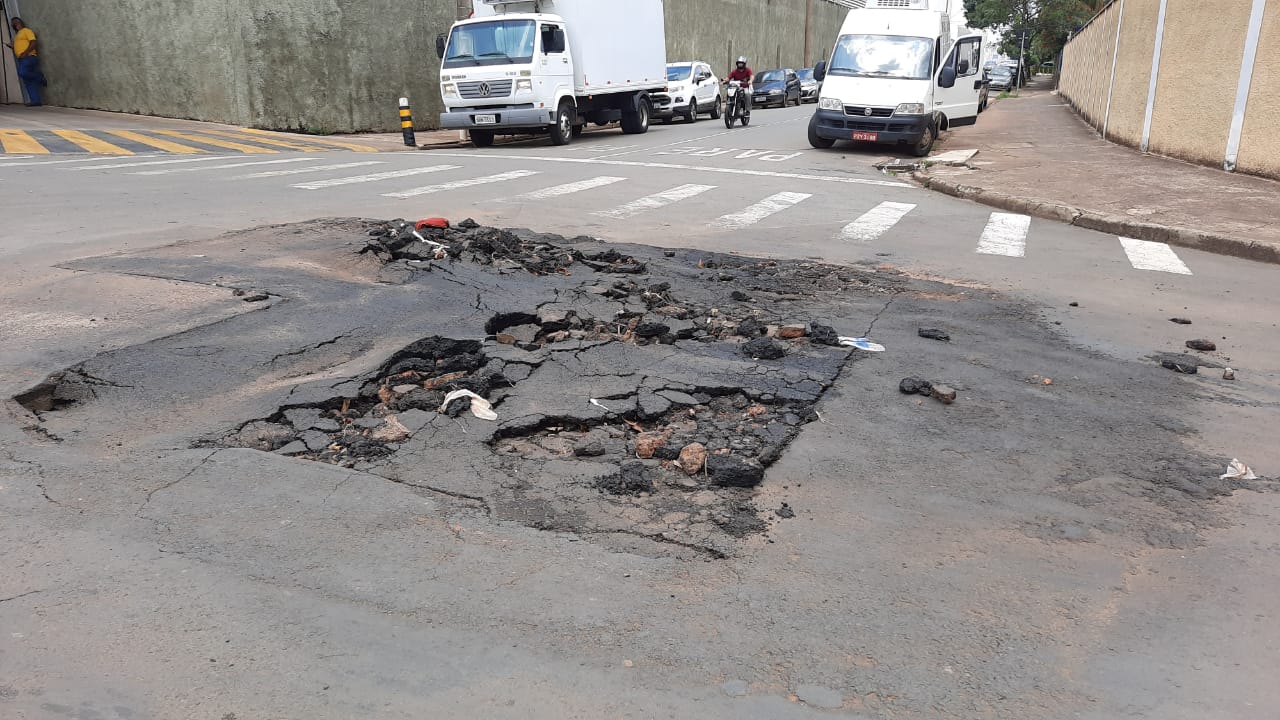 Celso Ávila (PV)-vereador-